\ --'í:\,.M-A-R},;),Vc '	_¡	<',MODIFICACIÓN NÚMERO TRES AL CONTRATO DE 11SUMINISTRO,INSTALACIÓN Y PUESTA EN	N	-;'   •FUNCIONAMIENTO DE PUENTES DE ABORDAJE PARA LA AMPLIACIÓN DE LA TERMINAL DE PASAJE ' ....,S.f>«,-,,.       Q '      l . ,DEL AEROPUERTO INTERNACIONAL DE EL SALVADOR, MONSEÑOR ÓSCAR ARNULFO ROMERO Y	s	);. cGALDÁMEZ, ETAPA 111   ENTRE LA COMISIÓN EJECUTIVA PORTUARIA AUTÓNOMA	--	- Y UDP MP SERVICE -ADELTE AIRPORT 2018Nosotros, EMÉRITO DE JESÚS VELÁSQUEZ MONTERROZA, conocido por EMÉRITO DE JESÚSVELÁSQUEZ MONTERROSA, mayor de edad, de nacionalidad salvadoreña, Ingenie ro Agrícola, del domicilio de Coló n, departamento de La Libertad,  con Documento  Único de Identidad número y Número de Identificación Tributaria , actuando en nombre y en representación, en  mi calidad de Gerente General y Apoderado General Administrativo de la COMISIÓN EJECUTIVA PORTUARIA AUTÓNOMA, Institución de Derecho Público con carácter autónomo, y personalidad jurídica propia, de este domicilio, con Número de Identificación Tributaria, que en el transcurso de este instrumento podrá denominarse " la CEPA" o "la Comisión" ; y, CARLOS ERNESTO MORENO PORTILLO, mayor de edad, de nacionalidad  salvadoreña,  Ingeniero  Mecánico,  de  este  domicilio,   con   Documento   Único   de   Identidad número y Número de Identificación Tributaria, actuando en nombre y representación en mi calidad de representante y administrador de la unión de ofertantesdenominada  11UNIÓNDE  PERSONAS MP SERVICE  -   ADELTE AIRPORT 201811       que  puede  abreviarse11 UPD MP SERVICE  -   ADELTE  AIRPORT 201811       de  este  domicilio,  de  nacionalidad  salvadoreña,  con Número de Identificación Tributaria,  que  en  el  transcurso  de  este  instrumento  podrá  denominarse  "la Contratista",   por   medio de este instrumento convenimos en celebrar la modificación número TRES al contrato de 11SUMINISTRO,  INSTALACIÓN  Y PUESTA  EN FUNCIONAMIENTO DE  PUENTES  DE ABORDAJE  PARA  LA AMPLIACIÓN DE LA TERMINAL DE PASAJEROS DEL AEROPUERTO  INTERNACIONAL  DE EL  SALVADOR,MONSEÑOR  ÓSCAR ARNULFO ROMERO  Y GALDÁMEZ, ETAPA 111      derivado  del  proceso  de Licitación Abierta CEPA  LA-26/2018,  celebrado  entre  la  Comisión  y  la  Contratista,  que  se  regirá  por  las siguientes cláusulas y modalidades: PRIMERA:  ANTECEDENTES.  1)  En  esta  ciudad,  el  siete  de septiembre de dos mil dieciocho,  por  medio  de  documento  privado  autenticado  ambas  partes suscribimos el contrato de "SUM INISTRO, INSTALACIÓN  Y  PUESTA  EN  FUNCIONAMIENTO  DE PUENTES DE ABORDAJE PARA LA AM PLIACIÓN DE LA TERMINAL DE PASAJEROS DEL AEROPUERTOINTERNACIONAL DE EL SALVADOR, MONSEÑOR ÓSCAR ARNULFO ROMERO Y GALDÁMEZ, ETAPA 1",por medio del cual la Contratista se obligó a suministrar  ,  instalar y poner en funcionamiento puentes de abordaje en posiciones 1, 2 y 18, correspondientes al Lote 1, para la ampliación de la Terminal de Pasajeros del Aeropuerto Internacional de El Salvador,  Monseñor Óscar Arnulfo Romero y Galdámez,  de acuerdo a todo lo requerido en las Especificaciones Técnicas de las Bases  de  Licitación  Abierta CEPA LA-26/2018, planos, etc.; con un plazo contractual de DOSCIENTOS OCHENTA Y CINCO (285) DÍAS CALENDARIO, a partir de la fecha establecida como Orden de Inicio, hasta la liquidación de las obras del suministro del proyecto; que  el  precio  que  la  CEPA  cancelará  a  la Contratista  por  el suministro será de UN MILLÓN DOSCIENTOS TREINTA Y DOS MIL TRESCIENTOS NOVENTA Y SIETEDÓLARES DE LOS ESTADOS UNIDOS DE AMÉRICA (US$ 1,232,397.00}, sin incluir el Impuesto a la Transferencia de Bienes Muebles y a la Prestación de Ser vicios (IVA); para lo cual la Contratista se obligó a presentar las garantías de  cumplimiento  de contrato y buena  calidad  correspondientes; 11) En  esta  ciudad,  el  ocho  de  enero  de  dos  mil  diecinueve,  por  medio  de  documento   privado autenticado ambas partes suscribimos la modificación Uno al referido  contrato,  mediante  la  cual ambas partes acordamos nombrar como Administrador de Contrato al  ingeniero  Pablo  Edgardo Rivera, Supervisor Eléctrico del Aeropuerto Internacional de El Salvador, Monseñor Óscar Arnulfo Romero y Galdámez, en sustitución del ingeniero Carlos Martínez Sáenz, a partir del veinte  de diciembre de dos mil dieciocho, dejando invariables las demás cláusulas contractuales; 111) En esta ciudad, el cinco de julio de dos mil diecinueve, por medio de documento privado autenticado ambas partes acordamos modificar  el contrato  relacionado  en la cláusula Primera de este instrumento,  en el sentido de prorrogar en setenta y cinco (75) días calendario el plazo de entrega del suministro y el plazo del contrato, quedando el  nuevo  plazo  contractual  de  trescientos  sesenta  {360)  días calendario, manteniéndose invariables las demás cláusulas contractuales; debiendo la Contratista presentar a la UACI la modificación de las Garantías de Cumplimiento de Contrato y Buena Inversión  de Anticipo por el nuevo plazo contractual, más sesenta (60} días adicionales a  dicho  plazo.  SEGUNDA: MODIFICACIÓN. Con base a la cláusula Quinta del contrato y al punto Vigesimosexto del acta número tres mil veintidós, correspondiente a la sesión de Junta Directiva de CEPA de fecha veintisiete de septiembre de dos mil diecinueve, ambas partes acordamos modificar el contrato relacionado en la cláusula Primera de este instrumento, en el sentido de prorrogar  en doscientos cinco (205) días calendario el plazo de ejecución, quedando el nuevo plazo contractual  de quinientos sesenta y cinco (565) días calendario, manteniéndose invariables las demás cláusulas contractuales; debiendo  la  Contratista  presentar  a  la UACI  la  modificación  de  las Garantías  de Cumplimiento deContrato y Buena Inversión de Anticipo por el nuevo plazo contractual, más sesenta (60) días adicionales a dicho plazo. TERCERA: RATIFICACIÓ.N La presente modificación no constituye novación, por lo que siguen vigentes todas las estipulaciones y condiciones del contrato celebrado entre la CEPA y la Contratista el siete de septiembre de dos mil dieciocho, que no hubieran sido modificadas por el presente instrumento. Así nos expresamos, conscientes y sabedores de los derechos y obligaciones reciprocas que por este acto surgen entre cada una de nuestras representadas, en fe de lo cual, leemos, ratificamos y firmamos dos ejemplares de la presente modificación de contrato, por estar redactada a nuestra entera satisfacción, en la ciudad de San Salvador, a los dos días del mes de octubre de dos mil diecinueve.COMISIÓN EJECUTIVA PORTUARIA  AUTÓNOMA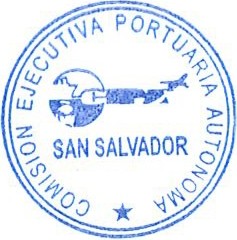 UDP MP SERVICE­ ADELTE AIRPORT 2018es		elásquez Monterroza nte General y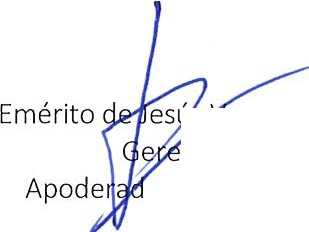 o Genera l Adminis trativoCarlosRepresentante y Administrador de la UDP MP SERVICE- ADELTE AIRPORT 2018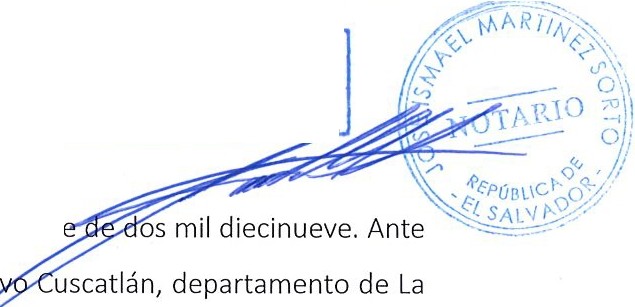 f//J3UDPMP SERVICE,ADELTE   AIRP-ORJ 2018En la ciudad de San Salvador, a las dieciséis horas del día dos de octubr mí, JOSÉ ISMAEL MARTÍNEZ SORTO, Notario, del domicilio de NueLibertad, comparece el señor EMÉRITO DE JESÚS VELÁSQUEZ ONTERROZA, conocido por EMÉRITO DE JESÚS VELÁSQUEZ MONTERROS A, de sesenta y tres años de edad, de nacional id ad salvadoreña, Ingeniero Agrícola, del domicilio de Colón, departamento de La Libertad, a quien conozco e identifico por medio de su Documento Único de Identidad  número  , y con Número de Identificación Tributaria actuando en nombre y en representación, en su calidad de Gerente General y Apoderado General Administrativo de la COMISIÓN EJECUTIVA PORTUARIA AUTÓNOMA, Inst itución3de Derecho Público con carácter autónomo, y personalidad jurídica propia, de este domicilio, con Número de Identificación Tributaria, que en el transcurso del anterior instrumento se denominó "la CEPA", o " la Comisión", cuya personería doy fe de ser legítima y suf iciente por haber tenido a la vista: a) Testimonio de Poder General Administrativo, otorgado en esta ciudad a las diecisiete horas con diez minutos del día veinticinco de junio de dos mil diecinueve, ante los oficios notariales de Jorge Dagoberto Coto Rodríguez, en el cual consta que el licenciado Federico Gerardo Anliker López, en su calidad de Presidente de la Junta Directiva y Representante Legal de la Comisión Ejecutiva Portuaria Autónoma, confirió Poder Genera l Administrativo, amplio y suficiente en cuanto a derecho corresponde, a favor del ingeniero Emérito de Jesús Velásquez Monterroza, conocido por Emérito de Jesús Velásquez Monterrosa, para que en nombre y representación de CEPA suscriba actos como el presente, previa autorización de su Junta Directiva; asimismo, el notario autorizante dio fe de la existencia legal de CEPA y de las facultades con que actuó el licenciado Anliker López; y, b) Punto Vigesimosex to del acta número tres mil veintidós, correspondiente a la sesión de Junta Directiva de CEPA de fecha veintisiete de septiembre de dos mil diecinueve, mediante el cual se autor izó la modificativa número tres del contrato suscrito entre CEPA y la UDP MP SERVICE - ADELTE AIRPORT DOS íyllL DIECIOCHO; asimismo , autorizó al Gerente Gene ral, en su calidad de Apoderado General Administrativo, para firmar la modificación contractual correspondiente; por lo tanto, el compareciente se encuentra facultado para otorgar el presente acto; y por otra parte, comparece el señor CARLOS ERNESTO MORENO PORTILLO, de cincuenta y cuatro años de edad, de nacionalidad salvadoreña, Ingeniero Mecánico, de este domicilio, a quien hoy conozco e identifico por medio de su Documento Único de Identidad número y Número de Identificación Tributaria, actuando en nombre y representación en mi calidad de representante y administrador de la unión de ofertantes denominada "UNIÓN DE PERSONAS MP SERVICE - ADELTE AIRPORT 2018", que puede abreviarse "UPD MP SERVICE - ADELTE AIRPORT 2018" , de este domicilio, de nacionalidad salvadoreña, con Número de Identificación Tributaria que en el transcurso del anterior instrumento se denominó "la Contratista"; y cuya personería doy fe de ser legítima y suficiente por haber tenido a la vista : Testimonio de Escritura de Unión de Personas, otorgada en esta ciudad, a las diecisiete horas con treinta minutos del día trece de julio de dos mil dieciocho, ante los oficios notariales de Fernando Antonio Romero Sorto, del cual consta  que  el  señor  Carlos  Ernesto  Moreno  Portillo,  en  su  calidad  de  Administrador  Único4Propietario y, por tanto, Representante Legal de la sociedad "M.P. SERVICE, SOCIEDAD ANÓNIMA DE CAPITAL VARIAB LE" que puede abreviarse " M.P. SERVICE, S. A. DE C. V.", y la señora Sara Verónica Salinas Munguía, en su calidad de Apoderada Especial de la sociedad "ADELTE AIRPORT TECHNOLOGIES, S. L.", comparecieron a conformar la Unión de Personas que girará con la denominación de UNIÓN DE PERSONAS MP SERVICE - ADELTE AIRPORT DOS MIL DIECIOCHO quepodrá abreviarse UDP MP SERVICE - ADELTE AIRPORT DOS M IL DIECIOCHO, la cual fue conformada para participar en el segundo proceso de  la  Licitación  Abierta  CEPA  LA-VEINTISÉIS/DOS  M IL DIECIOCHO, para el proyecto denominado "SUM INISTRO, INSTALACIÓN Y PUESTA EN FUNCIONAMIENTO DE PUENTES DE ABORDAJE PARA LA AMPLIACIÓN DE LA TERMINAL DE PASAJEROS  DEL AEROPUERTO INTERNACIONAL DE EL SALVADOR,  MONSEÑOR  ÓSCAR  ARNULFOROMERO Y GALDÁMEZ"; que las par tes  convinieron  que  la  representación  y  administración  del asocio será ejercida por el ingeniero Carlos Ernesto Moreno Portillo, representante legal la  sociedad "M.P. SERVICE, S. A. DE C. V.", conviniendo que para cualquier aspecto contractual  o  derivado  de dicho convenio, se nombra al ingeniero Moreno Portillo para que  realice  todos  los  trámites  y  registros legales necesarios ante cualesquiera de las autoridades salvadoreñas,  a  fin  que  se  le  permita cumplir y realizar todos los fines, alcances  y  objetivos  del  contrato  de  unión;  asimismo,  consta  que  el  Notario  autorizante  dio  fe  de  la  existencia  legal  de  ambas  sociedades   y  de  las   facultades con las que comparecieron los señores Moreno Portillo y Saljnas Munguía; por tanto, el compareciente se encuentran en sus más amplias facultades para suscribir  actos como el presente; y en tal carácter, ME DICEN: Que reconocen como suyas las firmas puestas al  pie  del  documento  anterior, las cuales son ilegibles, por  haber sido puestas de su puño y letra; que  asimismo, reconocen  los  derechos  y  obligaciones  contenidos  en dicho instrumento,  el  cual  lo  he  tenido  a la  vista  y,  portanto doy fe  que   el  mismo consta  de  dos hojas útiles, que  ha sido otorgado  en esta  ciudad en estamisma   fecha,   a   mi   presencia,   por   medio   del   cual   ambos   comparecientes   han    otorgado   la modificación  número  TRES  al  contrato  de   "SUM INISTRO,   INSTALACIÓN   Y   PUESTA   EN FUNCIONAM IENTO DE PUENTES DE ABORDAJE PARA LA AMPLIACIÓN DE LA TERM INAL DE PASAJEROS DEL AEROPUERTO  INTERNACIONAL  DE EL SALVADOR,  MONSEÑOR  ÓSCAR ARNULFOROMERO Y GALDÁMEZ, ETAPA UNO", suscrito el siete de septiembre de dos mil dieciocho, por medio de la cual ambas partes, con base a la cláusula Quinta del contrato y al punto Vigesimosexto del acta número tres mil veintidós, correspondiente a la sesión de Junta Directiva de CEPA de fecha veintisiete de septiembre de dos mil diecinueve, ambas partes acordaron modificar el contrato relacionado en la cláusula Primera de este instrumento, en el sentido de prorrogar en doscientoscinco días calendario el plazo de ejecución,  quedando  el  nuevo  plazo  contractual  de  quinientos sesenta y cinco días calendario, manteniéndose invariables las demás  cláusulas  contractuales; debiendo la Contratista presentar a la UACI  la modificación  de  las Garantías de Cumplimiento  de Contrato y Buen a Inversión de Anticipo  por  el nuevo plazo contractual, más sesenta días adicionales a dic h o plazo. La referida modificación no constituye novación, por lo que  siguen  invariables y vigentes todas las estipulaciones y condiciones del contrato celebrado el día siete de septiembre de dos mil dieciocho entre la CEPA y la Contratista,  que  no  hubiera n  sido  modificadas  por  dicho instrumento. Así se expresaron los comparecientes,  a  quienes  expliqué  los  efectos  legales  de  la presente acta nota rial que consta de dos  folios  útiles,  y  leído  que  les  hube  íntegramente  todo  lo escrito en un sólo acto sin interrupción, manifiestan su conformidad,  ratifican su contenido  y  para constancia firmamos en duplicado.  DOY FE.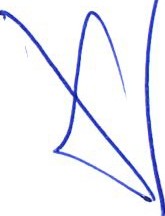 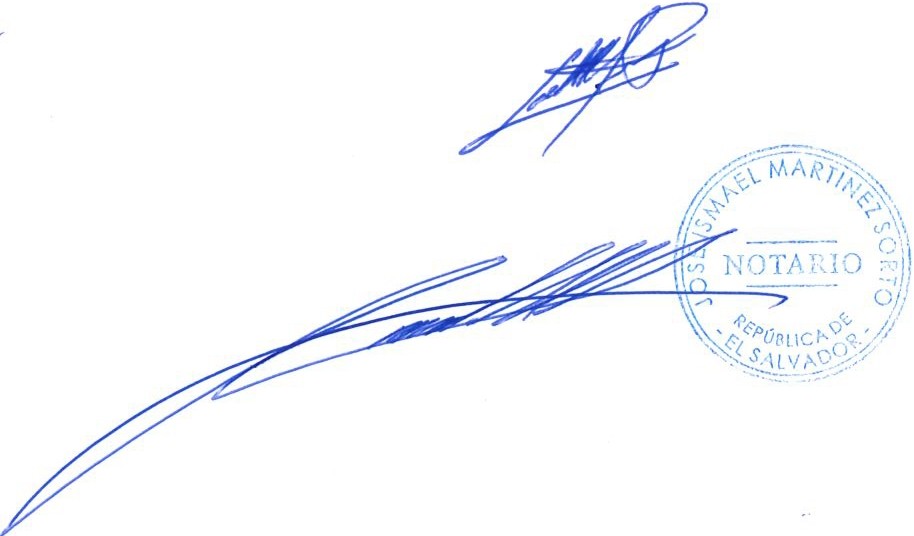 FDQ